College of Business (CB) Major Student Overload RequestPlease attach your anticipated graduation plan to this formName: 						Student ID:  				Quarter, Year: Please describe your reason for requesting an overload:If you would like to be enrolled into a specific course, please fill out the “Courses to Add” portion below. Otherwise, please sign and date at the bottom of the form and send this form and graduation plan to your faculty mentor for review.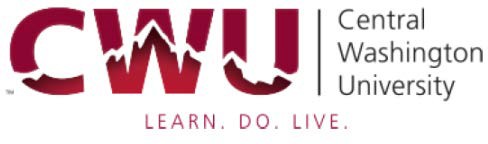 Schedule Change FormCourse(s) to Add:	Reason for Signature: Please mark all that applyCourse(s) to Drop (not available after Schedule Change Period):Approval for Late Registration/Overload Approval:Reason for Signature: Credit Overload Late RegistrationFaculty Mentor: 	 Major Dept. Chair: 	 Dean: 		Registrar: 	 Student Signature: 	Date: ____________________________Requested ScheduleGPA Information(This can be found on MyCWU > Student > Graduation > My Academic Requirements page)GPA Information(This can be found on MyCWU > Student > Graduation > My Academic Requirements page)Class 1:CWU GPAClass 2:Collegiate GPA (CWU/Transfer combined)Class 3:CB Major 1 GPAMajor: Class 4:CB Major 1 Upper Division GPAClass 5:CB Major 2 GPAMajor: Total credits:CB Major 2 Upper Division GPAClass No. (5digit)SubjectCatalogNumberSectionNumberPermissionRequisitesClosedAuditTimeConflictLateReg.Instructor SignatureClass # (5digit)SubjectCatalogNumberSectionNumberInstructor Signature(only needed for swaps)